各位							お問い合わせ先ダニー・ボーシング（Danny Boesing）	danny.boesing@samtec.com 	812-944-6733		2018年7月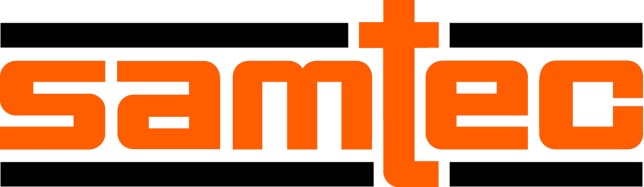 Samtec社、Bishop顧客調査で17回目の第1位を獲得Samtec社は、幅広い電子インターコネクトソリューションの製品群を有する、世界的な製造業者です。非上場企業ですが、年間売上高は7億1,300万ドルに達しています。Samtec社は、最近実施されたBishop & Associates社による電子コネクタ産業の米国顧客調査において、総合評価で最高位を獲得しました。Samtec社が、北米においてコネクタ会社第1位にランクされるのは、今回が17回目になります。Samtec社は、同調査において最高位の総合評価を受けました。同社は、技術者、調達担当、OEM、CEM/EMS、およびケーブル組立業者による評価で第1位を獲得しました。Samtec社は、製品の品質、要求された納期への対応、技術的サポート・専門知識、発注のリードタイム、オンタイム供給、コネクタ新製品のターンアラウンドタイム、およびサンプルの提供においても最高位の評価を獲得しました。Samtec社ウェブサイト（www.samtec.com）は、総合満足度、容易な製品検索、技術資料の入手しやすさ、オンライン発注時の満足度において最高ランクでした。Bishop & Associates社社長のRon Bishop（ロン・ビショップ）は次のように語っています。「この成果は、Samtec社が、社内のあらゆる階層でサービスに注力していることの証明です。また、当社が、サービスの定義が進化することを熟知しており、その進化に対応して変化していくことをも示しています。Samtec社は、品質と総合的顧客サービスの金字塔です。」Bishop & Associates社は、毎年、コネクタ産業及び選定されたコネクタ製造業者の評価について、電子機器製造業者（OEM）、ケーブル組立製造業者、委託製造業者（OEM）、および代理店に対して調査を実施しています。回答者の市場分野は様々ですが、主要なセグメントには、産業制御・製造、医療、軍事/官公庁、電気通信/データ通信、コンピュータ/周辺機器、自動車、航空機/宇宙/ミサイル、テスト/計測/計器、等が含まれます。調査対象は、Molex、TE Connectivity、Amphenol、3M Electronics、Phoenix Contact、ヒロセ電機、ITT Cannon、J.S.T.、ODU、Kyconを含む、42社のコネクタ製造業者でした。Samtec, Inc.について：1976年創業のSamtec社は、非上場企業で、年間売上高は7億1,300万ドルに上ります。高速ボード・ツー・ボード、高速ケーブル、ミッドボードおよびパネル・オプティクス、フレキシブル・スタッキング、小型/堅牢部品およびケーブル、ならびに精密RF等、幅広い電子インターコネクト・ソリューションの製品を有する、世界的な製造業者です。Samtec テクノロジー・センターは、ベアダイから距離100メートルのインターフェースまでのシステムおよびその間のあらゆるインターコネクトポイントに関して、性能・コスト共に最適化するための、技術、戦略および製品の開発・高度化に注力しています。24カ国、33箇所の拠点における、Samtec社の世界的なサポート体制が比類なき顧客サービスの提供を可能としています。より詳しい情報は、Samtec社ウェブサイトをご覧ください（http://www.samtec.com）。Bishop & Associates, Inc.について：Bishop & Associates社は、世界の電子コネクタ産業を専門とする市場調査会社です。同社は、「ビショップ・レポート」と題する月刊ニュースレターおよび毎月2回発行の電子出版物「コネクタ・サプライヤ」を発行しています。20名の調査員スタッフによる、地域別、エンドユーザー機器市場別、コネクタ製品／インターコネクション技術別の調査報告書もあります。同社はまた、幹部向け就職斡旋サービスの提供、マルチクライアント研究（複数顧客からの共同受託研究）および顧客調査の実施、およびM&A活動支援を行っています。より詳しい情報は、Bishop & Associates社ウェブサイトをご覧ください（http://bishopinc.com/）。お問い合わせ先：Samtec, Inc.（Samtec社）:Danny Boesing（ダニー・ボーシング）Product Marketing Director（製品マーケテイング担当役員）danny.boesing@samtec.comBishop & Associates, Inc.（Bishop & Associates社）:Ron Bishop（ロン・ビショップ）President（社長）bishop@bishopinc.com